День Победы !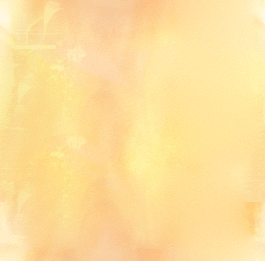 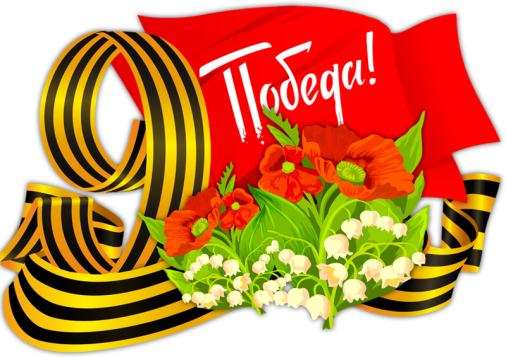      9 мая - День Победы, особая дата. В этом году отмечается 72 годовщина Победы над фашистскими захватчиками. Праздник День Победы стал священным для всех жителей нашей планеты.        В преддверии праздника воспитателями группы "Чебурашки" была проведена большая работа по знакомству дошкольнику с этим знаменательным событием.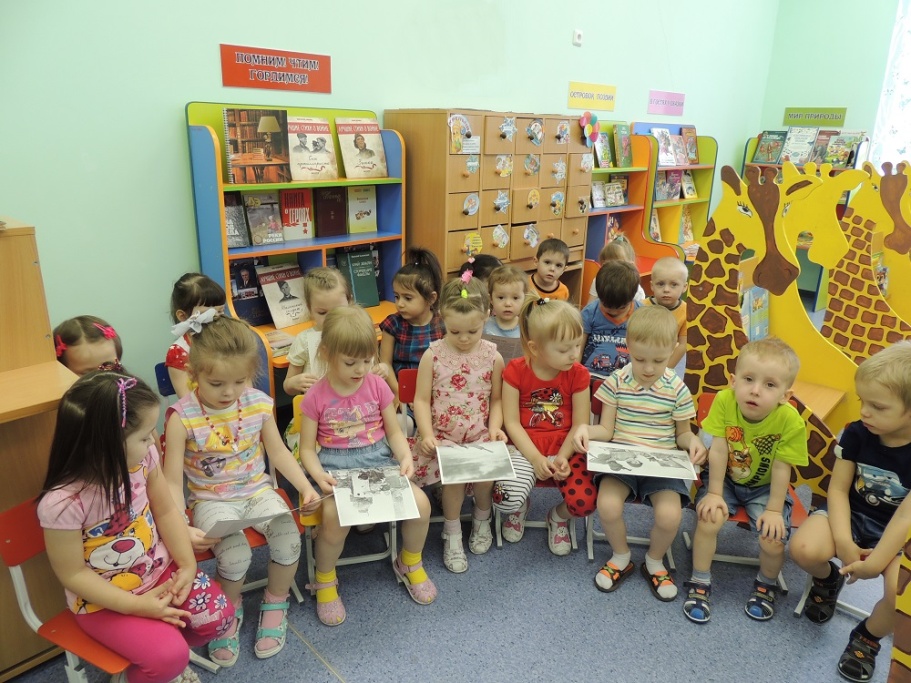 Свое знакомство с  праздником 9 мая дети начали с посещения выставки " Помним, чтим, гордимся", которая была организована в библиотеке детского сада.  Ребята рассматривали картинки о войне, воспитатели рассказывали об истории войны, ее героях.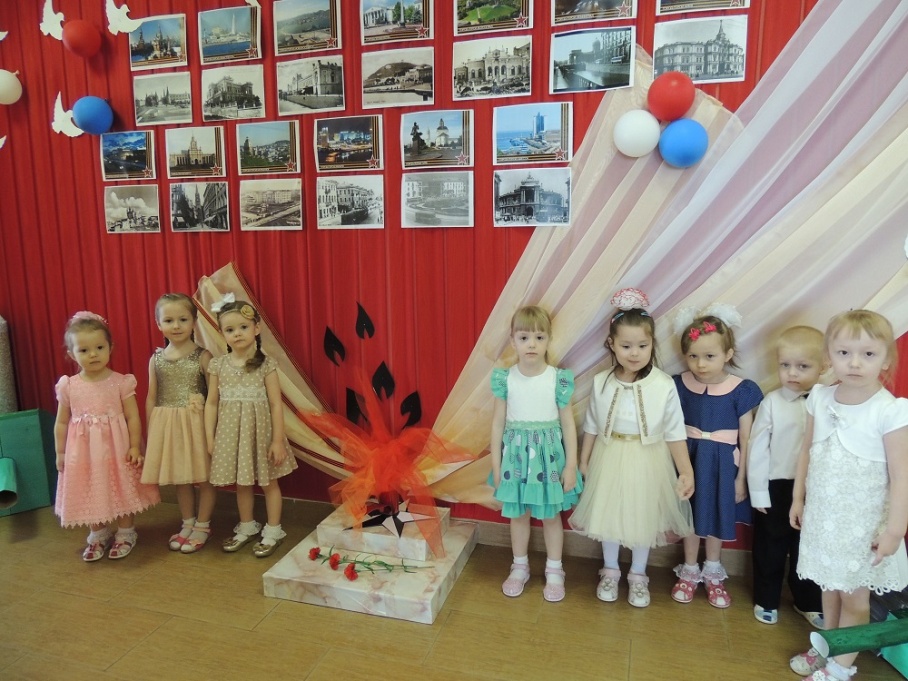 В фойе детского сада была организована выставка "Города-герои". Дети из группы "Чебурашки" посетили данную выставку. Во время беседы воспитатели рассказали ребятам, о том вкладе, который каждый город внес для достижения Великой Победы.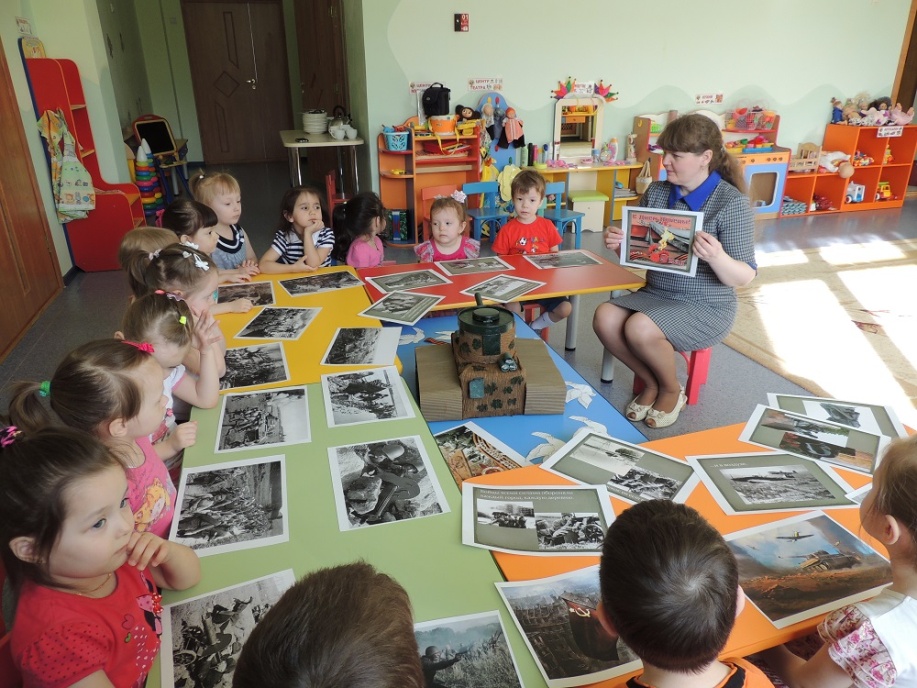 Тематические беседы, посвященные Дню Победы, были продолжены в группе. Воспитатели рассказали ребятам о тяжелом военном периоде,  ребятам  были продемонстрированы картинки о военном времени.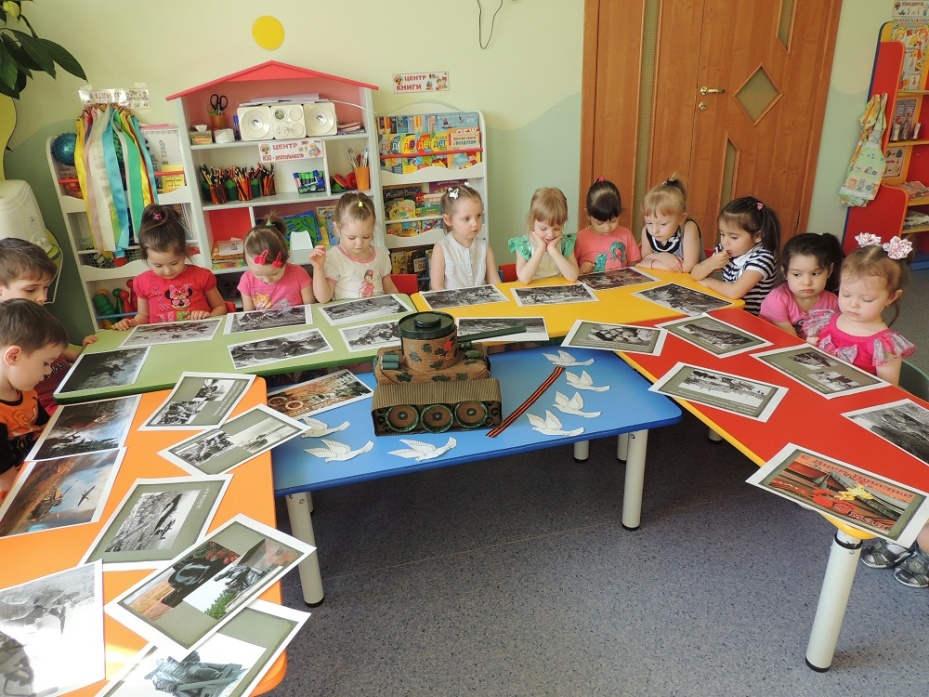 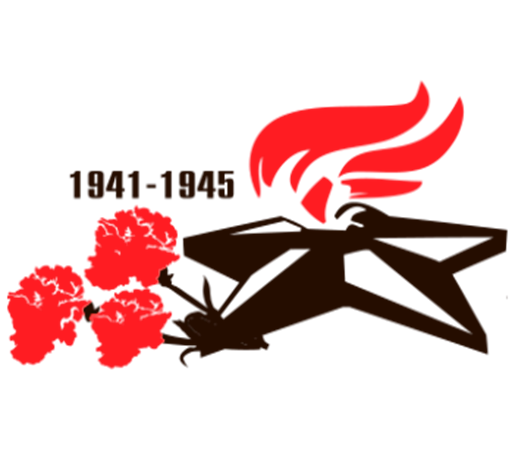 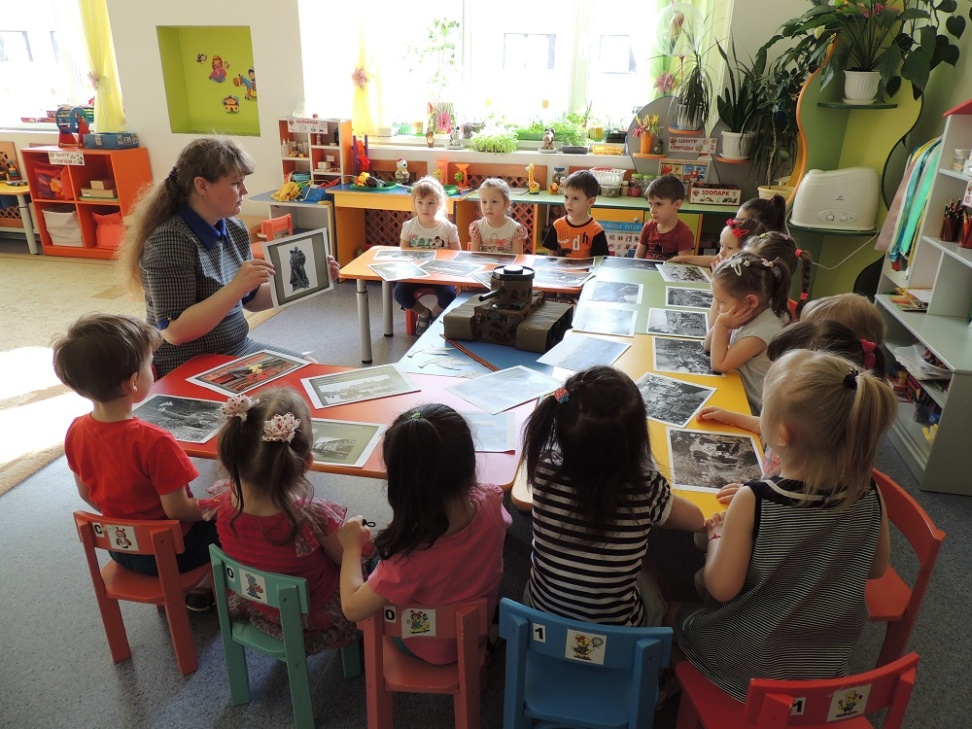 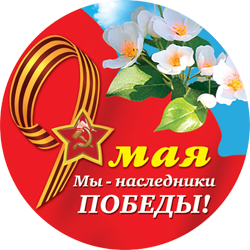 Был организован просмотр мультипликационных фильмов "Салют Победы" и "Война". Ребята с интересом  смотрели за происходящими событиями на экране. 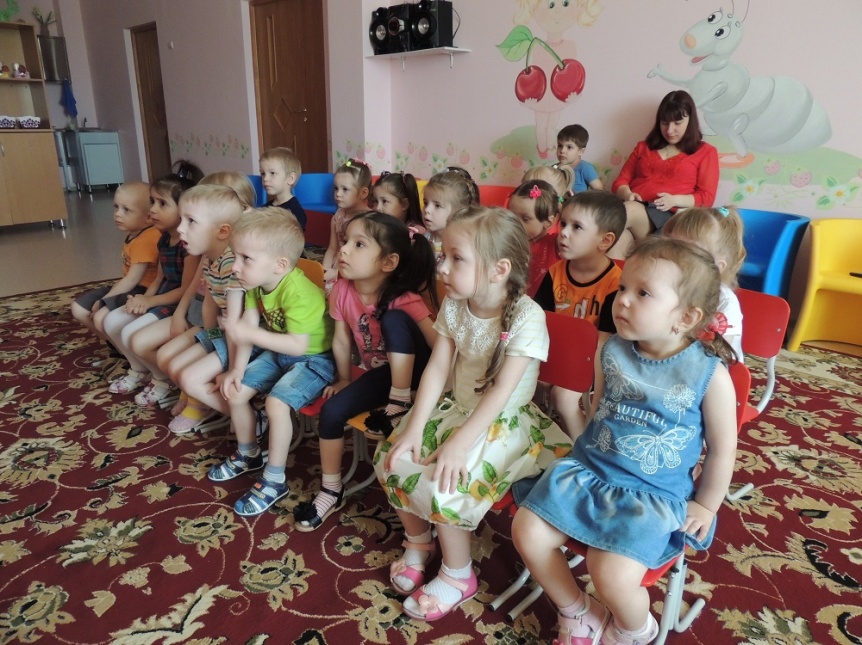 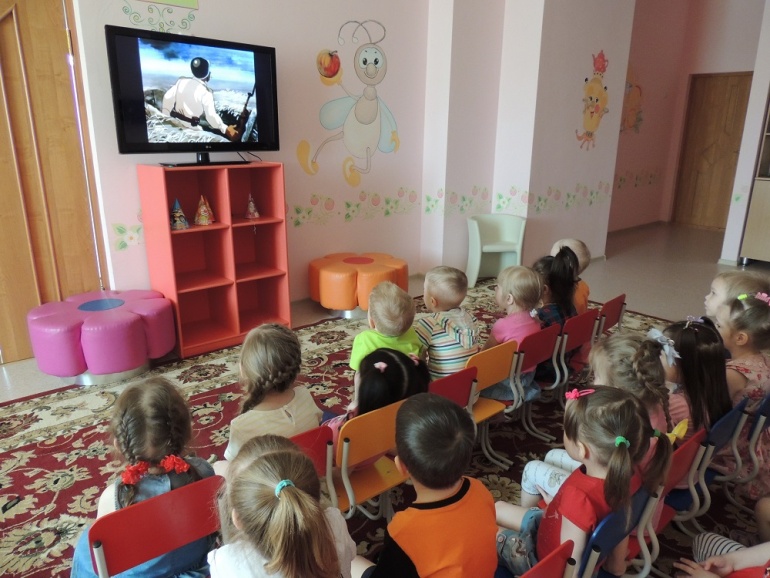 После просмотра, состоялось обсуждение содержания мультфильма.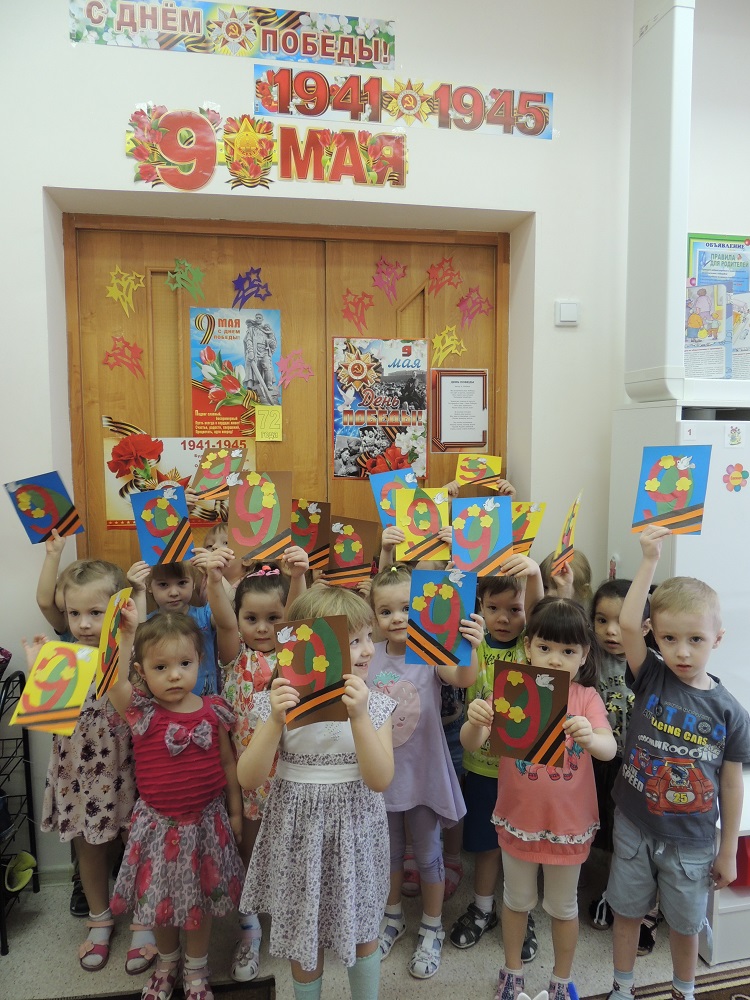 К знаменательному празднику, ребята своими руками сделали аппликацию. Дети очень старались, чтобы их работы получились аккуратными и красивыми.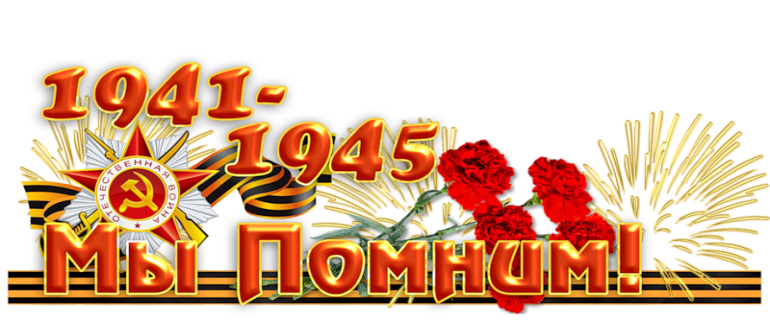 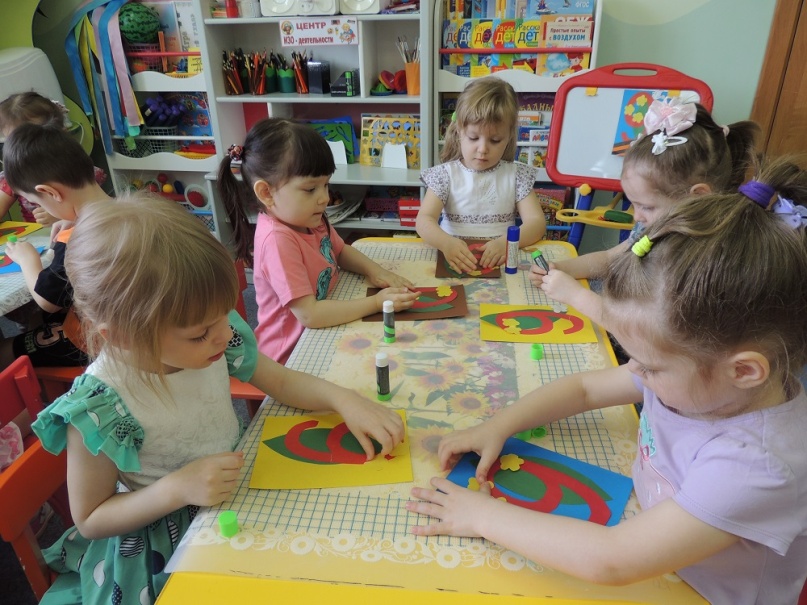 С днем Победы, Отчизны герои! 
Пусть салют яркий в небе горит, 
Гордо реет пусть флаг над страною
Ведь ничто и никто не забыт!